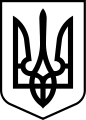 ХЕРСОНСЬКА РАЙОННА ДЕРЖАВНА АДМІНІСТРАЦІЯХЕРСОНСЬКОЇ ОБЛАСТІРОЗПОРЯДЖЕННЯГОЛОВИ РАЙОННОЇ ДЕРЖАВНОЇ АДМІНІСТРАЦІЇвід 01.12.2021                                Херсон                                                  № 199        З метою забезпечення повноти та достовірності відображення фактичних даних у річній фінансовій звітності, відповідно до частини другої статті 10 Закону України «Про бухгалтерській облік та фінансову звітність в Україні», Положення про інвентаризацію активів та зобов’язань, затвердженого наказом Міністерства фінансів України від 02 вересня 2014 року № 879, керуючись статтею 6, частиною першою статті 41 Закону України «Про місцеві державні адміністрації»,ЗОБОВ'ЯЗУЮ:1. Утворити тимчасово діючу інвентаризаційну комісію для проведення повної планової інвентаризації активів і зобов'язань в апараті районної державної адміністрації та її структурних підрозділах без статусу юридичної особи публічного права (далі - комісія) у складі згідно з додатком. 2. Комісії провести повну планову інвентаризацію активів і зобов’язань в апараті районної державної адміністрації та її структурних підрозділах без статусу юридичної особи публічного права з перевіркою їх фактичної наявності та документального підтвердження станом на 01 грудня 2021 року з обов’язковим складанням відповідних інвентарних описів.3. Встановити термін проведення повної планової інвентаризації                        з 01 грудня по 10 грудня 2021 року.4. Контроль за виконанням  цього розпорядження покласти на першого  заступника голови  районної державної адміністрації ГОНЧАРА С.В.Голова районноїдержавної адміністрації				                      Михайло ЛИНЕЦЬКИЙПро проведення повної планової інвентаризації